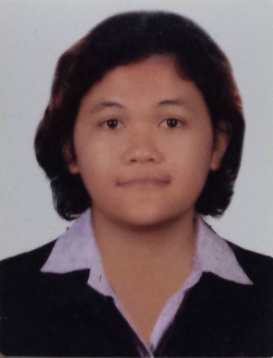 CISSY, RRTDHA PASSERCISSY.339230@2freemail.com  							Objective: To become a potential asset to your Radiology department by contributing my knowledge, skills and abilities in matters concerning my field of profession.Qualification*Dubai Health Authority Passer (Radiographer), October 03, 2016.* Passer - Radiologic Technologist Licensure Examination, Manila, Philippines, June 2010.*Has a 6 months experience in Buhangin Medical Clinic and Hospital as a Radiologic Technologist.*Has a 2 years experience in Davao Diagnostic Imaging Specialist as a Radiologic Technologist.*Has a 3 years experience in Mawab Medical Clinic and Hospital as a Radiologic Technologist.*Has a 1 month experience in Alexian Brothers Health and Wellness Center as Ultrasound Technician Trainee.PERSONAL INFORMATION:Nickname		:	cissyBirthday		:	December 09, 1989Birthplace		:	Nabunturan Compostella valley Province, PhilippinesCivil Status		:	SingleHeight			:	5’2Weight			:	68 kilosNationality		:	FilipinoLanguage Spoken	:	English, Filipino and VisayanEducational Background:Tertiary Education2006 – 2010		             :            Davao Doctors College						Gen. Malvar  Street, Davao City, PhilippinesBachelor of Science in Radiologic Technologist2006-2010                                                                                                           Secondary Education2002 – 2006			:	University of Mindanao					Mc Arthur highway Matina, Davao City, Philippines Primary Education1996 – 2002			:	University of Mindanao					Mc Arthur highway Matina, Davao City, Philippines WORKING EXPERIENCEDBUHANGIN MEDICAL CLINIC AND DIAGNOSTIC CENTERDecember, 2010 – MARCH 2011GENERAL RADIOGRAPHYBuhangin, Davao City, PhilippinesDAVAO DIAGNOSTIC IMAGING SPECIALISTApril, 2011 – March, 2013GENERAL RADIOGRAPHYTibungco, Davao City, PhilippinesMAWAB MEDICAL CLINIC AND HOSPITALapril, 2013 up to October, 2016GENERAL RADIOGRAPHYMawab, Compostella Valley Province, PhilippinesALEXIAN BROTHERS HEALTH AND WELLNESS CENTERNovember, 2016 up to December, 2016ULTRASOUND IMAGING TRAINEEMcArthur Highway Matina, Davao CityJob Description:*Operates and position the radiologic equipment to produce radiographs (x- rays) for diagnostic purposes.* Position the patient with proper handling and care.*Explain the procedure to the patient to reduce anxiety, gain patient trust and obtain patient cooperation.*Practice radiation protection techniques with the use of beam restricted devices, patient shielding and knowledge of applicable exposure factors, to minimize radiation exposure to the patient and staffs.*Endorse the radiograph to the Radiologist for evaluation and diagnostic results.*Endorses the procedures done during the shift to colleagues for proper endorsement and documentation purposes.*Release the results to the patient or to the authorized patient’s watcher.*File the unclaimed results.*Save the patient’s information for the documentation purposes.*Maintain the cleanliness and order of the facility.*Coordinates with the chief, administrator and facility staffs for a smooth operation.Technical Skills:Good quality skills in General RadiographyInterpersonal Communication SkillsComputer Literate - Microsoft Offices (Word, PowerPoint, etc.) Can Work as a team Can work independently